化学与材料工程系实验室工作台及立柜定制招标技术指标及说明1、本次需要招标的具体内容工作台（含弓形靠背椅）15套；立柜2组；洽谈圆桌2个；圆木櫈10个2、技术参数材质：工作台、立柜及洽谈圆桌所用板材甲醛释放要求符合GB 18580-2017、板材厚度不低于1.8 cm；圆木櫈为实木材质；弓形靠背椅为全钢结构加织物或网布。尺寸：工作台尺寸见附图1；立柜尺寸见附图2；洽谈圆桌直径900－100 cm（附图3）；圆木櫈直径33 cm（附图4）；弓形靠背椅为通用尺寸（附图5）。颜色：中标后选色3、其它要求立柜下方为2层抽屉，中间内置衣杆，能挂实验服（实验服长度在100 cm左右）；中间与上部采取板材隔断，供存放实验资料用。所有产品需要中标单位送货上门并安装调试。4、价格参考报价：45000元附图1 工作台及尺寸示意图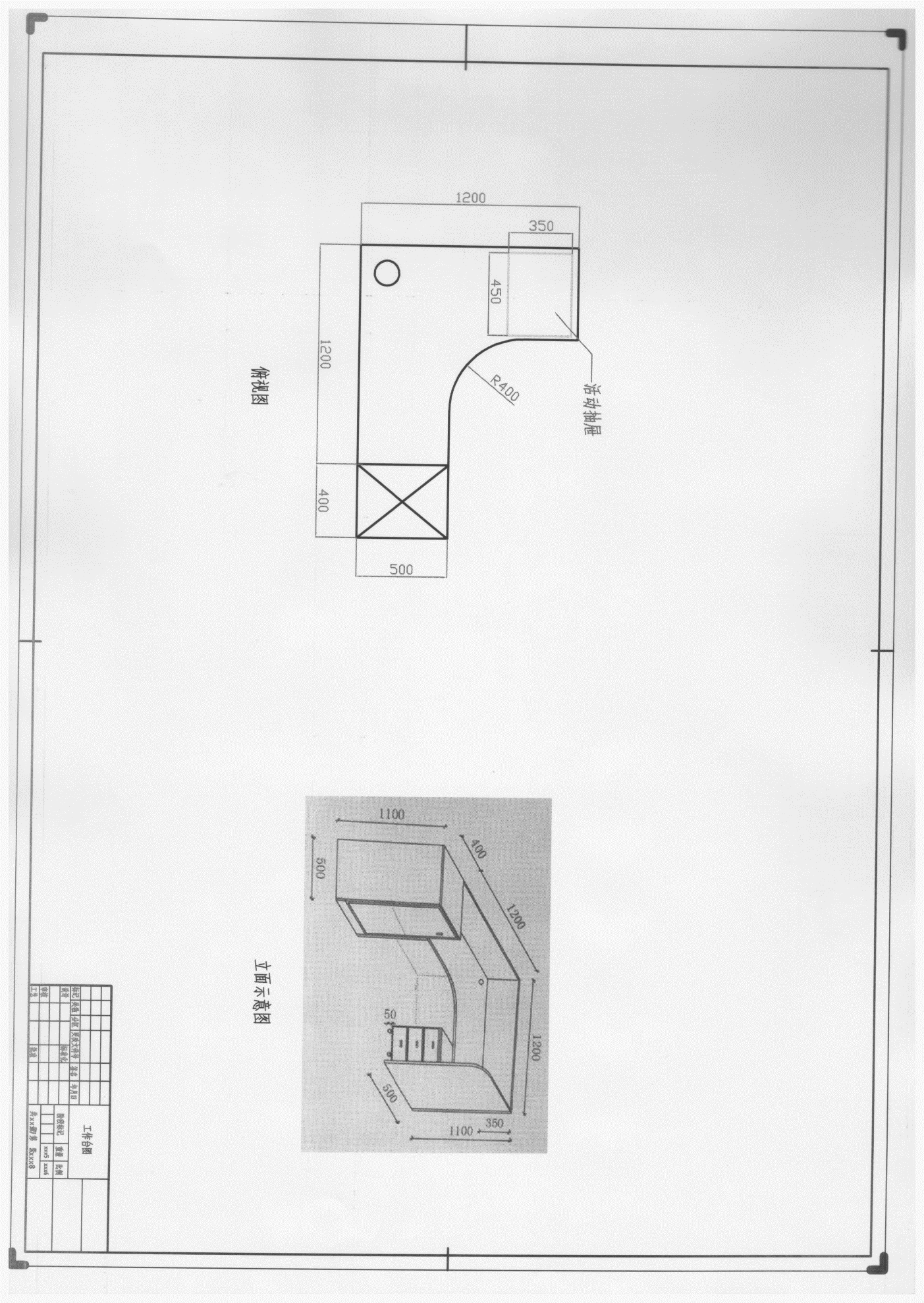 附图2 立柜示意图及尺寸附图3 洽谈圆桌示意图（尺寸为参照尺寸，可适当浮动）（上部直径为900~100 cm，下部直径65 cm左右，高度为70 cm左右）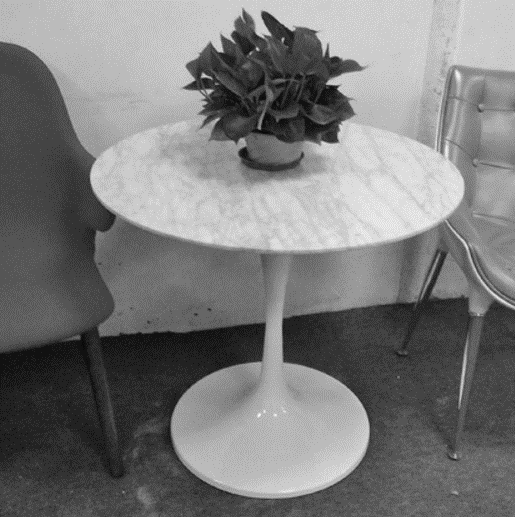 附图4 圆木櫈示意图（尺寸为参照尺寸，可适当浮动）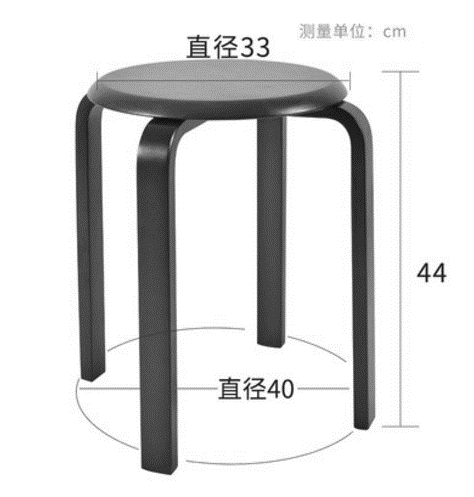 附图5弓形靠背椅示意图（尺寸为参照尺寸，可适当浮动）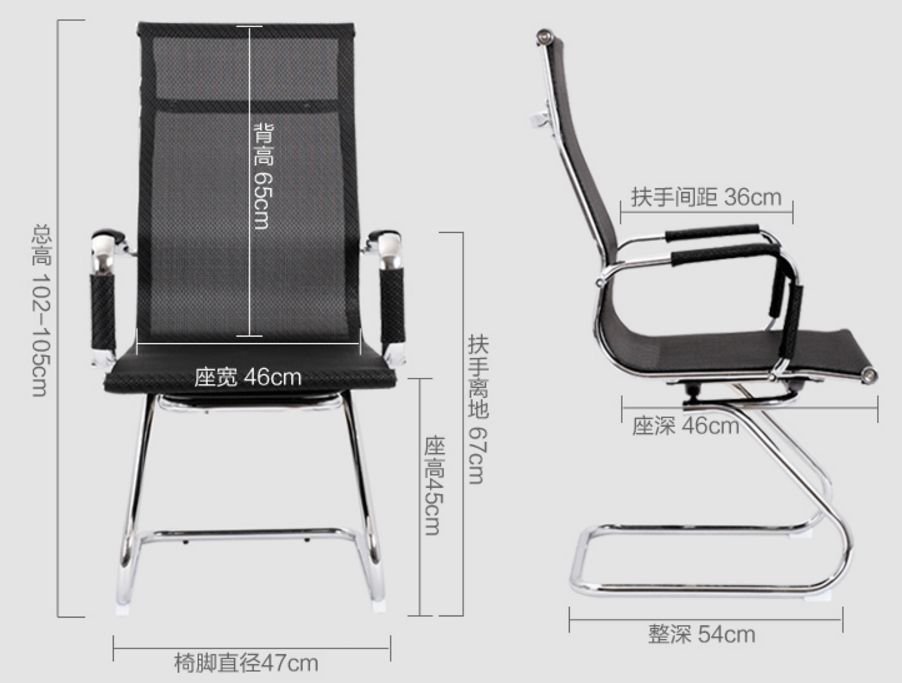 